Муниципальное общеобразовательное учреждениеПетровская средняя общеобразовательная школа  дошкольное образованиеПаспорт методического пособияЛэпбук  «Пожарная безопасность».Автор: воспитатель Степанова .Н.В.первая квалификационная категорияДидактическое пособие лэпбук  «Пожарная безопасность», предназначено для детей старшего дошкольного и подготовительного к школе возраста.Данное пособие является средством развивающего обучения, предполагает использование современных технологий: технологии организации коллективной творческой деятельности, коммуникативных технологий, технологии проектной деятельности, игровых технологий.Актуальность:Еще в древних временах огонь интересовал человека. С одной стороны, огонь – друг человека, а с другой может быть врагом. Без огня очень плохо – не приготовить пищу, не осветить дом. Сейчас, в наше время, когда все электрифицировано, огонь, по-прежнему, играет немаловажную роль. Родители и воспитатели должны помочь детям узнать как можно больше об окружающем мире, предостеречь об возможных опасностях, которые их ожидают на пути к познанию. Начинать знакомить детей с пожарной безопасностью нужно с самого раннего детства, чтобы они знали, как вести себя правильно в опасной ситуации. Данный проект в игровой форме дает детям начальные знания пожарной безопасности.Цель:Формирование системы знаний, умений и навыков детей по правилам пожарной безопасности. Обучение детей выполнению элементарных правил пожарной безопасности, развитие у них чувства самосохранения.Задачи:- Познакомить детей с правилами пожарной безопасности, со знаками противопожарной безопасности;- Научить детей предвидеть опасное событие, уметь по возможности его избегать, а при необходимости действовать;- Формировать навыки самостоятельности, воспитывать ответственное поведение.-Учить безопасному обращению с бытовыми приборами.- Познакомить детей с правилом поведения в экстремальных ситуациях и со средствами пожаротушения.- Стимулировать познавательную активность, способствовать развитию коммуникативных навыков;- Способствовать развитию речи детей, пополнению активного и пассивного словаря детей. -Развивать знания детей о правилах пожарной безопасности;-Уточнить знания детей о профессии пожарного.- Развивать связную речь;- Воспитывать навыки личной безопасности и чувство самосохранения;- Воспитывать чувство ответственности;Лэпбук  содержит:Загадки; Пословицы, поговорки;Разрезные картинки;Сецтехника;Дидактическая игра:«Огонь наш друг ,но не всегда, бывает от него беда».1. ЗагадкиЦель: учить отгадывать описательные загадки, закреплять представление об опасных для человека ситуациях и способах поведения в них.2  Пословицы, поговорки Цель: Вызывать интерес к пословицам и поговоркам, как к яркой образной форме народного творчества. Развивать речь, воображение. Учить распределять пословицы и поговорки на заданную тему.3  Дидактическая игра «Разрезные картинки»Цель:  Закреплять правила поведения во время пожара.Развивать воображение, логическое мышление, мелкую моторику руки. Воспитывать усидчивость. Ход игры: Ребёнок должен сложить разрезанную на 6-8 частей картинку с изображением ситуации  на пожаре.4. Кармашек «Пожарная техника»Цель: систематизировать знания детей о различных видах пожарного транспорта специального назначения; их назначении. Расширять кругозор детей, обогащать словарный запас.Ход:Ведущий показывает транспортное средство, а ребенок должен рассказать о нем: название, вид, для чего используется, кто им управляет.5 Дидактическая игра: «Огонь наш друг, но не всегда ,бывает от него беда».-Игра представлена в виде игры - путешествия, где дети могут рассмотреть различные си возникновения пожара, так  же познакомиться с правилами пожарной безопасностичерез художественное слово.-Второй вариант: Кто потушит и спасёт горящий дом.Правила игры: Дети кидают кубик, и на выпавшее число идут вперёд, но чтобы преодолеть  препятствия  детям необходимо выполнять задания, которые обозначены зелёными и красными сигнальными кружками. Кто первый дойдёт до финиша( Горящего домика) - тот победил.Карточки с заданиями для игры  находятся в кармашке. Страницы: «Действия при пожаре», «Причины пожара» с иллюстрациями и краткими пояснениями.Цель: формировать знания о причинах пожара. Развивать внимание, память, речь. Воспитывать ответственность.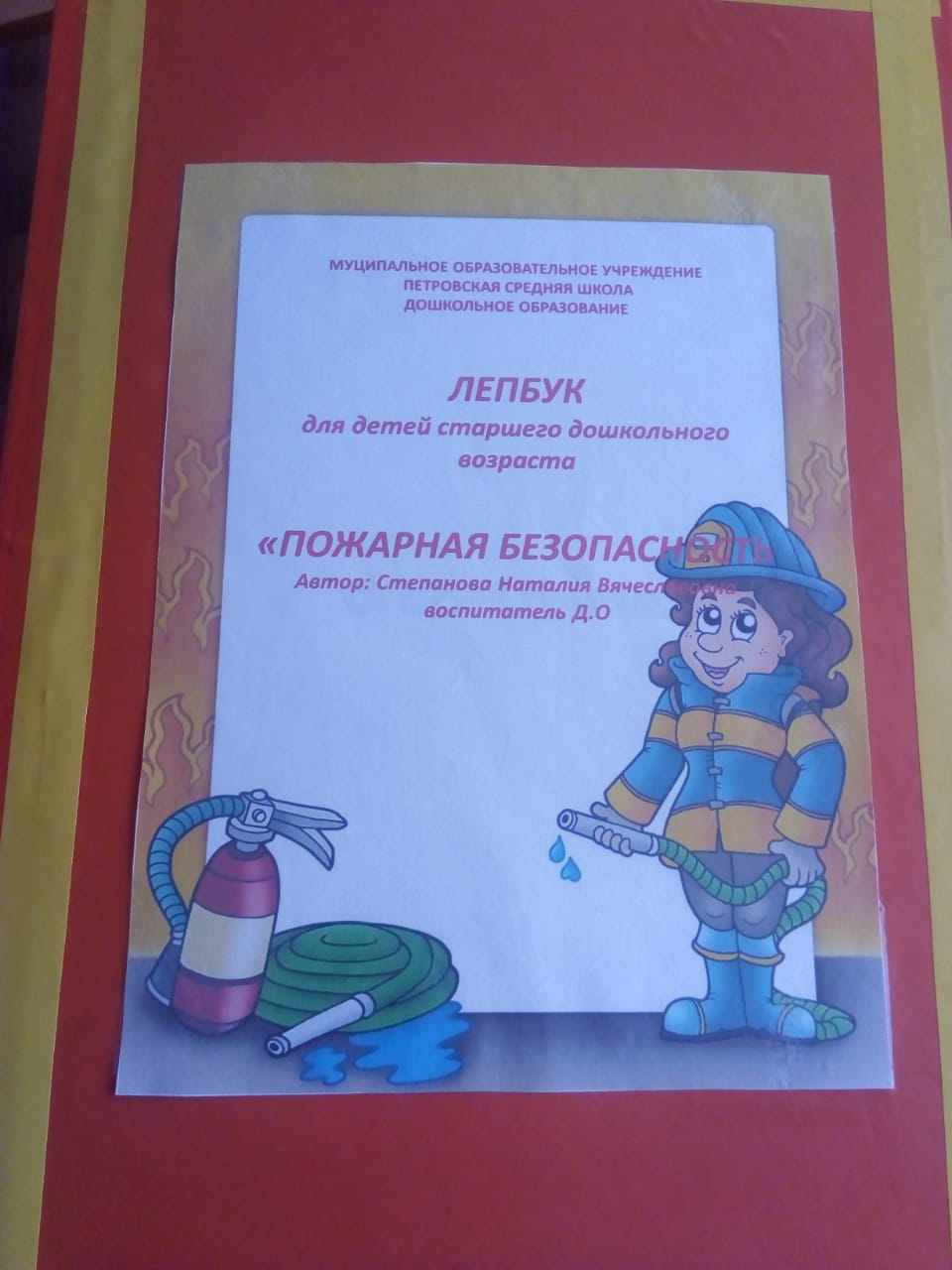 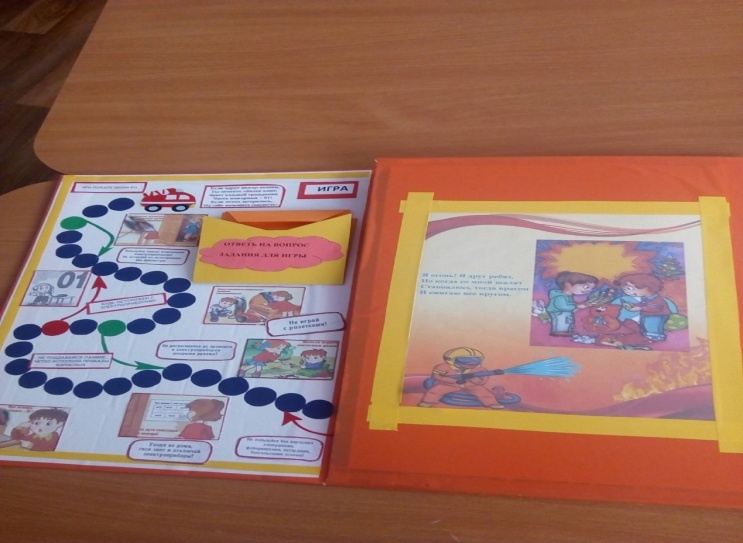 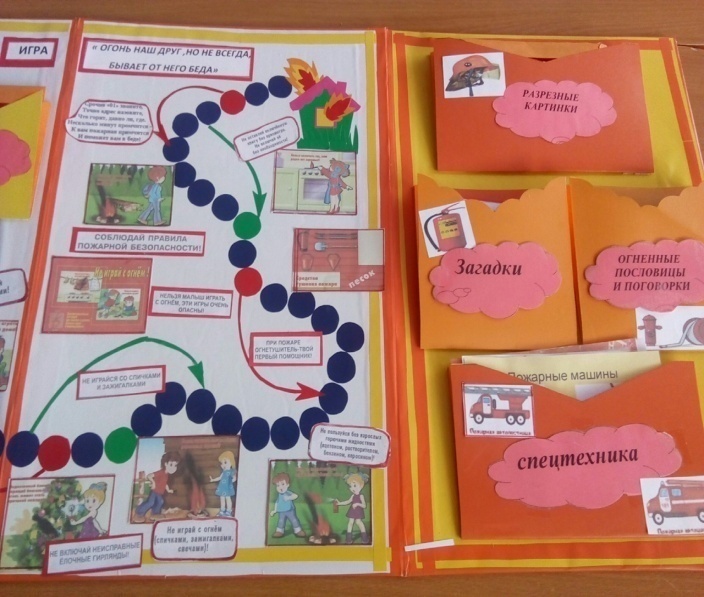 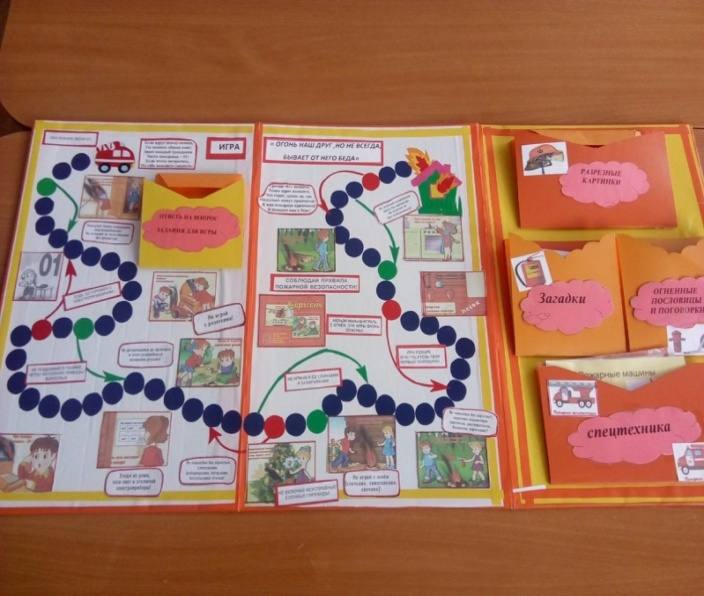 Дидактическое пособие лэпбук: «Профессия пожарный» рекомендуется использовать воспитателям дошкольного учреждения в индивидуально-коррекционной работе с детьми, а так же детьми в самостоятельной и игровой деятельности. Благодаря этой форме работы дети многое узнали о правилах пожарной безопасности. Знают и с удовольствием читают наизусть стихи о пожарниках, транспорте, придумывают загадки, изучают правила. Работа с лэпбуком позволила разнообразить работу и повысила познавательный интерес у детей.